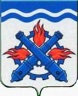 РОССИЙСКАЯ ФЕДЕРАЦИЯДУМА ГОРОДСКОГО ОКРУГА ВЕРХНЯЯ ТУРАПЯТЫЙ СОЗЫВПятьдесят шестое заседание РЕШЕНИЕ № 105 	20 декабря 2017 года г. Верхняя Тура Об утверждении положения о порядке  назначения и выплаты пенсии за выслугу лет лицам, замещающим муниципальные должности и должности муниципальной службы Городского округа Верхняя ТураВ связи с принятием Федерального закона от 23.05.2016 № 143-ФЗ «О внесении изменений в отдельные законодательные акты Российской Федерации в части увеличения пенсионного возраста отдельным категориям граждан», Законов Свердловской области от 09.12.2016 № 123-ОЗ «О внесении изменений в отдельные Законы Свердловской области в связи с необходимостью их приведения в соответствие с Федеральными законами», от 09.12.2016 № 124-ОЗ «Об отдельных вопросах регулирования статуса лиц, замещавших государственные должности», в соответствии со статьей 24 Федерального закона от 02.03.2007 № 25-ФЗ «О муниципальной службе в Российской Федерации» (ред. от 03.04.2017), предусматривающей, что в области пенсионного обеспечения на муниципального служащего в полном объеме распространяются права государственного гражданского служащего, установленные Федеральными законами и Законами субъектов Российской Федерации, Федеральным законом от 06.10.2003 № 131-ФЗ «Об общих принципах организации местного самоуправления в Российской Федерации» (ред. от 03.04.2017), в целях обеспечения защиты социальных прав лиц, замещавших муниципальные должности Городского округа Верхняя Тура и должности муниципальной службы Городского округа Верхняя Тура, руководствуясь Федеральным законом от 15.12.2001 № 166-ФЗ «О государственном пенсионном обеспечении в Российской Федерации» (ред. от 03.07.2016), Постановлением Правительства Свердловской области от 27.04.2017 № 276-ПП «Об утверждении Порядка назначения и выплаты пенсии за выслугу лет лицам, замещавшим должности государственной гражданской службы Свердловской области», Уставом Городского округа Верхняя Тура,ДУМА ГОРОДСКОГО ОКРУГА ВЕРХНЯЯ ТУРА РЕШИЛА:1. Положение «О назначении и выплате пенсии за выслугу лет лицам, замещавшим муниципальные должности и должности муниципальной службы в Городском округе Верхняя Тура», утвержденное Решением Думы Городского округа Верхняя Тура  от 21.12.2011 № 86, признать утратившим силу.2. Утвердить Положение о порядке назначения и выплаты пенсии за выслугу лет лицам, замещавшим муниципальные должности и должности муниципальной службы в Городском округе Верхняя Тура (прилагается).3. За лицами, которым назначена пенсия за выслугу лет до вступления в силу настоящего Решения, сохраняется право на получение пенсии в соответствии с Положением о назначении и выплате пенсии за выслугу лет лицам, замещавшим муниципальные должности и должности муниципальной службы в Городском округе Верхняя Тура, утвержденным Решением Думы Городского округа Верхняя Тура от 21.12.2011 № 86.4. За лицами, которые до 30 декабря 2015 года приобрели право на дополнительное пенсионное обеспечение в соответствии с Законом Свердловской области «О гарантиях осуществления полномочий депутата представительного органа муниципального образования, члена выборного органа местного самоуправления, выборного должностного лица местного самоуправления в муниципальных образованиях, расположенных на территории Свердловской области» и Положением о назначении и выплате пенсии за выслугу лет лицам, замещавшим муниципальные должности и должности муниципальной службы в Городском округе Верхняя Тура, утвержденным Решением Думы Городского округа Верхняя Тура от 21.12.2011 № 86 «Об утверждении Положения «О назначении и выплате пенсии за выслугу лет лицам, замещавшим муниципальные должности и должности муниципальной службы в Городском округе», в том числе за лицами, продолжавшими на 30 декабря 2015 года замещать муниципальные должности, предусмотренные указанным Законом Свердловской области и Положением, сохраняется право на дополнительное пенсионное обеспечение без учета изменений, внесенных настоящим Решением.5. За лицами, замещавшими должности муниципальной службы Городского округа Верхняя Тура, приобретшими право на пенсию за выслугу лет и уволенными со службы до 1 января 2017 года, лицами, продолжающими замещать на 1 января 2017 года должности муниципальной службы Городского округа Верхняя Тура  и имеющими на 1 января 2017 года стаж муниципальной службы для назначения пенсии за выслугу лет не менее 20 лет, лицами, продолжающими замещать на 1 января 2017 года должности муниципальной службы, имеющими на этот день не менее 15 лет указанного стажа и приобретшими до 1 января 2017 года право на страховую пенсию по старости (инвалидности) в соответствии с Федеральным законом «О страховых пенсиях», сохраняется право на пенсию за выслугу лет без учета изменений, внесенных настоящим Решением.6. Настоящее Решение вступает в силу после опубликования его официального опубликования и распространяет свое действие на отношения, возникшие с 01.01.2017.7. Опубликовать настоящее решение в газете «Голос Верхней Туры» и разместить на официальном сайте Городского округа Верхняя Тура.Контроль исполнения за настоящим решением возложить на постоянную депутатскую комиссию по местному самоуправлению и социальной политике (председатель Чуйкина М.Н.).УТВЕРЖДЕНО:Решением Думы Городского округа Верхняя Тураот 20 декабря 2017 года № 105ПОЛОЖЕНИЕО ПОРЯДКЕ НАЗНАЧЕНИЯ И ВЫПЛАТЫ ПЕНСИИ ЗА ВЫСЛУГУ ЛЕТ ЛИЦАМ, ЗАМЕЩАВШИМ МУНИЦИПАЛЬНЫЕ ДОЛЖНОСТИ И ДОЛЖНОСТИ МУНИЦИПАЛЬНОЙ СЛУЖБЫ ГОРОДСКОГО ОКРУГА ВЕРХНЯЯ ТУРА 1. ОБЩИЕ ПОЛОЖЕНИЯ1.1. Настоящее Положение регулирует отношения, связанные с назначением и выплатой пенсии за выслугу лет к страховой пенсии по старости (инвалидности), установленной в соответствии с федеральным законодательством, лицам, замещавшим муниципальные должности и должности муниципальной службы Городского  округа Верхняя Тура.1.2. Все расходы, связанные с выплатой пенсии за выслугу лет, осуществляются за счет средств бюджета Городского  округа Верхняя Тура и планируются в расходной части бюджета в соответствии с бюджетной классификацией расходов местного бюджета.2. УСЛОВИЯ НАЗНАЧЕНИЯ И РАЗМЕР ПЕНСИИ ЗА ВЫСЛУГУ ЛЕТ2.1. Пенсия за выслугу лет устанавливается:2.1.1. Лицу, прекратившему осуществление полномочий главы Городского  округа Верхняя Тура, осуществлявшему эти полномочия на постоянной основе и в период осуществления этих полномочий, достигшему пенсионного возраста или потерявшему трудоспособность (за исключением случая, если указанные полномочия прекращены по одному или нескольким основаниям, связанным с несоблюдением ограничений, запретов, неисполнением обязанностей при прекращении полномочий, по которым в соответствии с федеральным законом гражданам, замещавшим указанные должности, не могут предоставляться дополнительные социальные и иные гарантии в связи с прекращением полномочий) (далее - гражданин, замещавший муниципальную должность) и замещавшему указанные должности не менее срока, установленного Уставом Городского  округа Верхняя Тура.2.1.2. Лицу, замещавшему должность муниципальной службы Городского  округа Верхняя Тура не менее трех лет, непосредственно перед увольнением с муниципальной службы, при наличии стажа муниципальной службы, продолжительность которого для назначения пенсии за выслугу лет в соответствующем году определяется согласно федеральному закону и уволенному с муниципальной службы по следующим основаниям:- расторжение трудового договора по инициативе лица, замещающего должность муниципальной службы Городского  округа Верхняя Тура в связи с выходом на пенсию;- отказ лица, замещающего должность муниципальной службы Городского  округа Верхняя Тура, от перевода на иную должность муниципальной службы Городского  округа Верхняя Тура по состоянию здоровья в соответствии с медицинским заключением либо отсутствие такой должности в том же органе местного самоуправления;- расторжение трудового договора в случае признания муниципального служащего полностью неспособным к трудовой деятельности в соответствии с медицинским заключением, выданным в порядке, установленном федеральными законами и иными нормативными правовыми актами Российской Федерации;- сокращение должностей муниципальной службы Городского  округа Верхняя Тура;- ликвидация органа местного самоуправления Городского  округа Верхняя Тура;- признание лица, замещающего должность муниципальной службы Городского  округа Верхняя Тура недееспособным или ограничено дееспособным решением суда, вступившим в законную силу;- наличия у лица, замещающего должность муниципальной службы Городского  округа Верхняя Тура, заболевания, препятствующего прохождению муниципальной службы и подтвержденного заключением медицинской организации;- достижение лицом, замещающим должность муниципальной службы Городского  округа Верхняя Тура, установленного федеральным законом предельного возраста пребывания на муниципальной службе Российской Федерации.2.2. Лицо, замещавшее должность муниципальной службы Городского  округа Верхняя Тура не менее пяти лет непосредственно перед увольнением с муниципальной службы, при наличии стажа муниципальной службы не менее 25 лет, до приобретения права на страховую пенсию по старости (инвалидности) имеет право на пенсию за выслугу лет при прекращении трудового договора, освобождении от замещаемой должности муниципальной службы Городского  округа Верхняя Тура и увольнении с муниципальной службы в связи с расторжением трудового договора по инициативе лица, замещающего должность муниципальной службы Городского  округа Верхняя Тура.2.3. Пенсия за выслугу лет не назначается лицам, указанным в подпунктах 2.1.1 и 2.1.2 настоящего Положения, в следующих случаях:1) если им в соответствии с федеральными законами назначена пенсия за выслугу лет, финансируемая за счет средств федерального бюджета;2) если им в соответствии с федеральным законодательством назначены ежемесячное пожизненное содержание, ежемесячная доплата к пенсии (ежемесячному пожизненному содержанию) или дополнительное (пожизненное) ежемесячное материальное обеспечение, финансируемые за счет средств федерального бюджета или бюджетов субъектов Российской Федерации;3) если им в соответствии с законами Свердловской области, законодательством других субъектов Российской Федерации или актами органов местного самоуправления назначены пенсия за выслугу лет, ежемесячная доплата к пенсии или иные выплаты в связи с замещением государственных должностей Свердловской области, государственных должностей других субъектов Российской Федерации или муниципальных должностей;4) если им в соответствии с законодательством других субъектов Российской Федерации или актами органов местного самоуправления назначены пенсия за выслугу лет, ежемесячная доплата к пенсии или иные выплаты в связи с прохождением государственной гражданской службы других субъектов Российской Федерации или муниципальной службы.2.4. Пенсия за выслугу лет устанавливается к страховой пенсии по старости (инвалидности), назначенной в соответствии с федеральным законодательством.2.5. Пенсия за выслугу лет устанавливается лицам, указанным в пункте 2.1.1 настоящего Положения, в следующих размерах:- в размере 100 процентов ежемесячного должностного оклада при замещении муниципальной должности один полный срок полномочий;- в размере 135 процентов ежемесячного должностного оклада при замещении муниципальной должности более одного полного срока полномочий.2.5.1. Пенсия за выслугу лет устанавливается гражданам, указанным в пункте 2.1.2 настоящего Положения, в следующих размерах:1) при наличии стажа муниципальной службы не менее стажа, продолжительность которого для назначения пенсии за выслугу лет в соответствующем году определяется согласно федеральному закону и не более двадцати лет - в размере 65 процентов должностного оклада по соответствующей должности муниципальной службы Городского  округа Верхняя Тура;2) при наличии стажа муниципальной службы свыше двадцати и до двадцати пяти лет включительно - в размере 100 процентов должностного оклада по соответствующей должности муниципальной службы Городского  округа Верхняя Тура;3) при наличии стажа муниципальной службы свыше двадцати пяти лет - в размере 135 процентов должностного оклада по соответствующей должности муниципальной службы Городского  округа Верхняя Тура.2.6. Исчисление стажа (общей продолжительности) муниципальной службы, применяемого для пенсионного обеспечения за выслугу лет муниципальной службы Городского  округа Верхняя Тура, осуществляется в соответствии с законом Свердловской области.2.7. Пенсия за выслугу лет выплачивается лицам, указанным в пунктах 2.1.1, 2.1.2 настоящего Положения, за счет средств бюджета Городского округа Верхняя Тура независимо от получения ими другой пенсии, за исключением случаев, предусмотренных в пункте 2.3 настоящего Положения.2.8. Муниципальным служащим выплачивается единовременное денежное поощрение в связи с выходом на пенсию за выслугу лет, уволенным в связи с выходом на пенсию по старости (инвалидности), производится выплата единовременного пособия в следующих размерах:- при стаже муниципальной службы от 10 до 15 лет - 4 должностных оклада;- при стаже муниципальной службы от 15 до 20 лет - 5 должностных окладов;- при стаже муниципальной службы свыше 20 лет - 6 должностных окладов.3. ОБРАЩЕНИЕ ЗА НАЗНАЧЕНИЕМ ПЕНСИИ ЗА ВЫСЛУГУ ЛЕТ3.1. Лицо, замещавшее муниципальную должность или должность муниципальной службы Городского округа Верхняя Тура и претендующее на назначение пенсии за выслугу лет (далее - заявитель), представляет на имя руководителя органа местного самоуправления Городского  округа Верхняя Тура, руководителя отраслевого (функционального) органа, в котором заявитель непосредственно перед увольнением с муниципальной службы замещал муниципальную должность или должность муниципальной службы, документы, предусмотренные пунктом 3.2 настоящего Положения.Руководитель органа местного самоуправления, руководитель отраслевого (функционального) органа в течение 5 рабочих дней со дня получения заявления и справок, предусмотренных пунктом 3.2 настоящего Положения, направляет их с сопроводительным письмом в организационно-архивный отдел администрации городского округа Верхняя Тура (далее – организационно-архивный отдел).В случае реорганизации или ликвидации органа местного самоуправления Городского  округа Верхняя Тура, отраслевого (функционального) органа, в котором заявитель непосредственно перед увольнением с муниципальной службы замещал муниципальную должность или должность муниципальной службы Городского  округа Верхняя Тура, документы заявителем подаются руководителю органа местного самоуправления Городского  округа Верхняя Тура, которому переданы функции реорганизованного или ликвидированного органа местного самоуправления. В случае отсутствия органа местного самоуправления, которому переданы функции реорганизованного или ликвидированного органа местного самоуправления Городского  округа Верхняя Тура, отраслевого (функционального) органа, документы заявителем подаются в организационно-архивный отдел.Организационно-архивный отдел в течение 7 рабочих дней рассматривает заявление с предоставленными документами и готовит проект распоряжения главы Городского  округа Верхняя Тура о назначении пенсии за выслугу лет, либо письменное уведомление об отказе в назначении пенсии за выслугу лет. В том случае, когда к заявлению о назначении пенсии за выслугу лет приложены не все необходимые документы, предусмотренные пунктом 3.2 настоящего Положения, Организационно-архивный отдел извещает заявителя о том, какие документы дополнительно необходимо представить. Если такие документы будут предоставлены не позднее чем через три месяца с подачи заявления, то датой подачи документов считается первоначальная дата подачи заявления. В случае если такие документы будут предоставлены позднее чем через три месяца, то заявление подлежит возврату заявителю. Возвращение заявления не препятствует повторному обращению с заявлением о назначении пенсии за выслугу лет в общем порядке.3.2. Документы, необходимые для назначения пенсии за выслугу лет:1) личное заявление заявителя о назначении пенсии за выслугу лет по форме согласно приложению к настоящему Положению;2) в случае назначения страховой пенсии по инвалидности - копия справки, подтверждающей факт установления инвалидности, выдаваемой федеральными государственными учреждениями медико-социальной экспертизы;3) справка, подтверждающая размер должностного оклада по соответствующей муниципальной должности или должности муниципальной службы Городского округа Верхняя Тура;4) копия распоряжения об освобождении от должности и увольнении с муниципальной службы, заверенная в установленном порядке;5) справка, подтверждающая стаж муниципальной службы;6) копия трудовой книжки, заверенная в установленном порядке;7) копия военного билета (для лиц, проходивших военную службу), заверенная в установленном порядке кадровой службой;8) копия паспорта, заверенная в установленном порядке кадровой службой.3.3. В случае ликвидации органа местного самоуправления Городского округа Верхняя Тура, отраслевого (функционального) органа заявителем подаются следующие документы:1) личное заявление заявителя о назначении пенсии за выслугу лет по форме согласно приложению к настоящему Положению;2) в случае назначения страховой пенсии по инвалидности - копия справки, подтверждающей факт установления инвалидности, выдаваемой федеральными государственными учреждениями медико-социальной экспертизы, заверенная в установленном порядке кадровой службой органа местного самоуправления (руководителем отраслевого (функционального) органа), в котором заявитель на дату подачи заявления замещал муниципальную должность, должность муниципальной службы Городского  округа Верхняя Тура, либо нотариально;3) справка, подтверждающая размер должностного оклада по соответствующей муниципальной должности или должности муниципальной службы Городского  округа Верхняя Тура, либо один из документов, заверенных в установленном порядке и позволяющих определить размер должностного оклада на дату увольнения с муниципальной должности или должности муниципальной службы: архивная справка, трудовой договор, штатное расписание;4) копия трудовой книжки, заверенная в установленном порядке органом местного самоуправления Городского округа Верхняя Тура (руководителем отраслевого (функционального) органа), в котором заявитель замещал муниципальную должность, должность муниципальной службы Городского  округа Верхняя Тура, либо нотариально;5) копия военного билета (для лиц, проходивших военную службу), заверенная в установленном порядке кадровой службой органа местного самоуправления (руководителем отраслевого (функционального) органа), в котором заявитель на дату подачи заявления замещает муниципальную должность, должность муниципальной службы Городского округа Верхняя Тура, либо нотариально, либо справка военного комиссариата о прохождении военной службы;6) копия паспорта, заверенная в установленном порядке кадровой службой органа местного самоуправления (руководителем отраслевого (функционального) органа), в котором заявитель на дату подачи заявления замещал муниципальную должность, должность муниципальной службы Городского  округа Верхняя Тура, либо нотариально;7) справка, подтверждающая прекращение выплаты (с указанием даты прекращения выплаты):- пенсии за выслугу лет, назначенной в соответствии с федеральным законами и финансируемой за счет средств федерального бюджета;- ежемесячной доплаты к пенсии (ежемесячному пожизненному содержанию) или дополнительного (пожизненного) ежемесячного материального обеспечения, назначенных в соответствии с федеральным законодательством и финансируемых за счет средств федерального бюджета или бюджетов объектов Российской Федерации;- пенсии за выслугу лет, ежемесячной доплаты к пенсии или иных выплат в связи с замещением государственных должностей Свердловской области, государственных должностей других субъектов Российской Федерации или муниципальных должностей, назначенных в соответствии с законами Свердловской области, законодательством других субъектов Российской Федерации или актами органов местного самоуправления;- пенсии за выслугу лет, ежемесячной доплаты к пенсии или иных выплат в связи с прохождением государственной гражданской службы других субъектов Российской Федерации или муниципальной службы, назначенных в соответствии с законодательством других субъектов Российской Федерации или актами органов местного самоуправления.3.4. Заявитель может обращаться за назначением пенсии за выслугу лет в любое время после назначения страховой пенсии по старости (инвалидности) без ограничения каким-либо сроком при соблюдении условий, предусмотренных настоящим Положением.3.5. Пенсия за выслугу лет назначается со дня обращения за ней, но не ранее дня, следующего за днем прекращения трудового договора, освобождения от замещаемой муниципальной должности, должности муниципальной службы Городского  округа Верхняя Тура и увольнения с муниципальной службы по основаниям, предусмотренным настоящим Положением, и даты, с которой назначена страховая пенсия по старости (инвалидности).3.6. Дата приема заявления со всеми необходимыми документами фиксируется на личном заявлении заявителя о назначении пенсии за выслугу лет, копия которого выдается заявителю на руки с подписью ответственного лица соответствующего органа местного самоуправления.Пенсия за выслугу лет к страховой пенсии по старости устанавливается пожизненно, к страховой пенсии по инвалидности - на срок установления инвалидности.4. ВЫПЛАТА ПЕНСИИ ЗА ВЫСЛУГУ ЛЕТ4.1. Определение размера пенсии, перерасчет и выплата пенсии за выслугу лет осуществляется администрацией Городского  округа Верхняя Тура.4.2. Пенсия за выслугу лет на основании личного заявления может выплачиваться: почтовым переводом, посредством доставки либо перечисления на расчетный счет в финансово-кредитной организации. Информация о способе выплаты пенсии за выслугу лет указывается заявителем в личном заявлении о назначении пенсии за выслугу лет по форме согласно приложению к настоящему Положению.Финансовое обеспечение расходов на выплату пенсий за выслугу лет, включая организацию их доставки, производится за счет средств бюджета Городского  округа Верхняя Тура.4.3. Пенсия за выслугу лет выплачивается с применением уральского коэффициента, установленного для Свердловской области.При переезде заявителя в другой субъект Российской Федерации (либо за пределы Российской Федерации) на новое постоянное место жительства размер пенсии за выслугу лет определяется без учета районного коэффициента.При отмене либо изменении размера районного коэффициента, предусмотренного для соответствующей местности Свердловской области, пенсия за выслугу лет выплачивается с учетом соответствующих изменений.4.4. Выплата пенсии за расчетный месяц производится не позднее 10 числа месяца, следующего за расчетным.5. ПЕРЕРАСЧЕТ УСТАНОВЛЕННОГО РАЗМЕРА ПЕНСИИ ЗА ВЫСЛУГУ ЛЕТ5.1. Размер пенсии за выслугу лет пересчитывается с применением положений, предусмотренных пунктами 2.5 и 2.5.1 настоящего Положения, при увеличении в установленном порядке размера должностного оклада по соответствующей муниципальной должности и должности муниципальной службы Городского  округа Верхняя Тура.Пенсия за выслугу лет в новом размере устанавливается и выплачивается со дня изменения размера должностного оклада.5.3. Решение о перерасчете установленного размера пенсии за выслугу лет лицам, замещавшим муниципальные должности и должности муниципальной службы Городского  округа Верхняя Тура, с учетом периодов замещения после назначения пенсии за выслугу лет муниципальной должности и должности муниципальной службы Городского  округа Верхняя Тура и (или) с учетом замещения после назначения пенсии за выслугу лет муниципальной должности и должности муниципальной службы Городского  округа Верхняя Тура не менее двенадцати полных месяцев с более высоким должностным окладом принимается в порядке, установленном для назначения пенсии за выслугу лет.Решение о перерасчете пенсии за выслугу лет оформляется распоряжением главы Городского  округа Верхняя Тура.6. ПРИОСТАНОВЛЕНИЕ, ВОЗОБНОВЛЕНИЕ И ПРЕКРАЩЕНИЕ ВЫПЛАТЫ ПЕНСИИ ЗА ВЫСЛУГУ ЛЕТ6.1. Пенсия за выслугу лет лицам, замещавшим муниципальные должности и должности муниципальной службы Городского  округа Верхняя Тура, не выплачивается в период замещения ими государственных должностей Российской Федерации, государственных должностей субъектов Российской Федерации, муниципальных должностей, должностей государственной службы и должностей муниципальной службы.Лицо, получающее пенсию за выслугу лет и назначенное на одну из указанных в настоящем пункте должностей, обязано в течение 5 рабочих дней с момента назначения на должность уведомить об этом организационно-архивный отдел в письменном виде путем подачи заявления с приложением копии правового акта о назначении на должность, заверенной в установленном порядке.Решение о приостановлении выплаты пенсии за выслугу лет в связи с замещением государственных должностей Российской Федерации, государственных должностей субъектов Российской Федерации, муниципальных должностей, должностей государственной службы и должностей муниципальной службы принимается и оформляется распоряжением главы Городского  округа Верхняя Тура в течение 3 рабочих дней с момента поступления письменного уведомления.Приостановление выплаты пенсии за выслугу лет производится с даты назначения на должность.6.2. При последующем освобождении от должности, указанной в пункте 6.1 настоящего Положения, выплата пенсии за выслугу лет возобновляется на основании личного заявления, направленного в администрацию Городского  округа Верхняя Тура, с приложением заверенной в установленном порядке копии правового акта об освобождении от соответствующей должности.Решение о возобновлении выплаты пенсии за выслугу лет принимается и оформляется распоряжением  главы Городского  округа Верхняя Тура в течение 3 рабочих дней с момента поступления письменного заявления.Выплата пенсии за выслугу лет возобновляется со дня, следующего за днем освобождения от должности.6.3. Прекращение выплаты пенсии за выслугу лет производится по личному заявлению, а также в случае смерти лица, получающего пенсию за выслугу лет.Решение о прекращении выплаты пенсии за выслугу лет по личному заявлению оформляется распоряжением  главы Городского  округа Верхняя Тура.Прекращение выплаты пенсии за выслугу лет по личному заявлению производится с даты, указанной в заявлении, но не ранее даты подачи заявления.Решение о прекращении выплаты пенсии за выслугу лет в случае смерти лица, получающего пенсию за выслугу лет, принимается в течение 5 рабочих дней с момента поступления документов о смерти лица, получающего пенсию за выслугу лет.В случае смерти лица, получавшего пенсию за выслугу лет, ее выплата прекращается с 01 числа месяца, следующего за месяцем смерти.Приложениек Положению о порядке назначения и выплаты пенсии за выслугу лет лицам, замещавшим муниципальные должности и должности муниципальной службы Городского  округа Верхняя Тура                                                                        _________________________________________(наименование должности, инициалы   и фамилия руководителя органа  местного самоуправления Городского округа Верхняя Тура)____________________________________________________________________________________________ от ___________________________________________   (фамилия, имя, отчество лица, замещавшего муниципальную должность, должность муниципальной службы Городского  округа Верхняя Тура)____________________________________________________________________________________________(должность заявителя на день увольнения)                              ____________________________________________________________________________________________                                                                      Домашний адрес: _______________________________                                                                       _______________________________________________                                                                      Телефон ___________________________________ЗАЯВЛЕНИЕВ соответствии с Положением о порядке  назначения  и  выплаты   пенсии   за выслугу лет лицам,  замещавшим   муниципальные   должности   и    должности муниципальной службы Городского  округа Верхняя Тура, прошу установить пенсию за выслугу лет к назначенной в соответствии страховой пенсии_________________________________________________________________________________                 (вид пенсии: по старости/по инвалидности)по муниципальной должности/должности муниципальной службы_________________________________________________________________________________(по выбору: на день увольнения или день достижения пенсионного возраста)__________________________________________________________________________________Страховую пенсию получаю в _________________________________________________________                                                    (наименование отделения Пенсионного фонда Свердловской области) Пенсию за выслугу лет прошу выплачивать посредством (нужное подчеркнуть):1) перечисления в _________________________________________________________                                                           (наименование финансово-кредитной организации)на мой текущий счет ____________________________;2) почтового перевода через отделение связи;3) доставки.Я  подтверждаю,  что  не являюсь получателем пенсии за выслугу лет по линии другого   ведомства,   а  также  пенсии  за  выслугу  лет,  предусмотренной законодательством  о  муниципальной  службе  в  Российской  Федерации.  При замещении  государственных должностей Российской Федерации, государственныхдолжностей   субъектов   Российской  Федерации,  муниципальных  должностей,  должностей   государственной   гражданской   службы  Российской  Федерации, должностей   государственной   гражданской   службы   субъектов  Российской Федерации  и  должностей  муниципальной  службы  вновь,  о наступлении иных обстоятельств, влекущих изменение размера пенсии и права на ее получение, а также  о  переезде  в  другой субъект Российской Федерации (либо за пределы  Российской Федерации), обязуюсь сообщить в_____________________________________________________________________________________               (наименование органа местного самоуправления Городского округа Верхняя Тура) в 5-дневный срок со дня наступления таких обстоятельств.С проведением мероприятий, связанных с проверкой достоверности   сообщенныхданных, согласен (согласна).К заявлению прилагаю следующие документы:1) _______________________________________________________________________;            (наименование и реквизиты документа)2) _______________________________________________________________________;            (наименование и реквизиты документа)3) _______________________________________________________________________;            (наименование и реквизиты документа)4) _______________________________________________________________________.            (наименование и реквизиты документа)"__" ______________ 20__ г.             _____________________                                                                 (подпись заявителя)Заявление с прилагаемыми документами принял:"__" ___________ 20__ г.    _______________________________________________                                                         (должность, Ф.И.О. и подпись лица, принявшего заявление)___________________________________________________________________________Недостающие документы:1) ________________________________________________________________________            (наименование документа)2) ________________________________________________________________________            (наименование документа)Председатель ДумыГородского округа Верхняя Тура_______________ О.М. ДобошГлава Городского округаВерхняя Тура______________ И.С. Веснин